3 декабря в МБОУ СОШ с. Поселки со старшеклассниками был проведен тренинг « Верь в себя».Ребятам было предложено несколько упражнений: « Верь в себя» целью которого  было создание атмосферы доброжелательности и доверия в группе, « Эмблема толерантности»- знакомство с определениями толерантности, « Мозговой штурм»- знакомство с свойствами толерантной личности.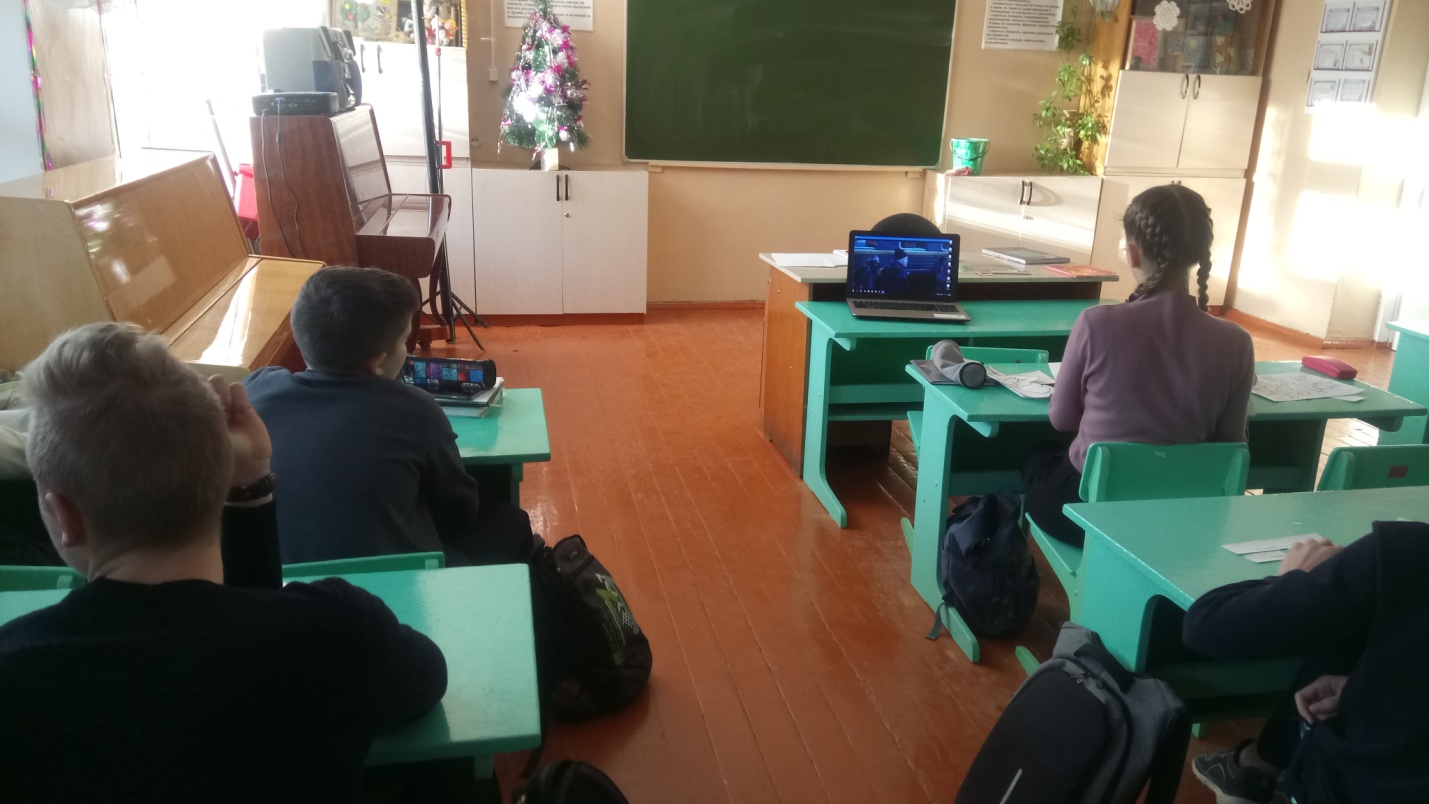 